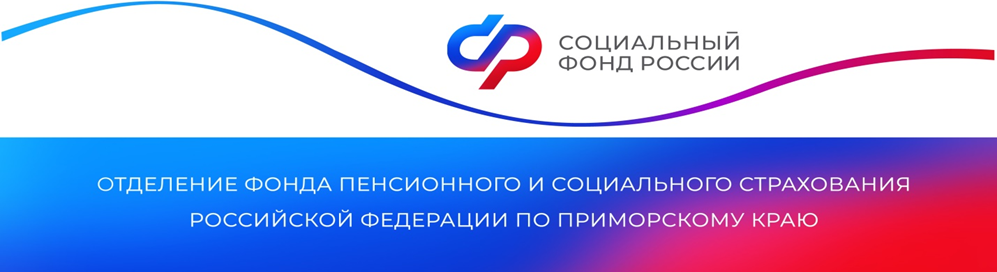 Более 188 тысяч приморцев получили пособия по временной нетрудоспособности в 2023 годуВ 2023 году Отделение Социального фонда России по Приморскому краю оплатило 360280 электронных листков нетрудоспособности. Пособие по временной нетрудоспособности получили 188 065 приморцев. Сумма выплат составила 5,2 миллиарда рублей.Первые три дня по больничному листу оплачивает работодатель, последующие дни — Социальный фонд России. Средства перечисляются работнику в течение 10 рабочих дней с момента поступления в фонд необходимых сведений от работодателя. Выплату можно получить на банковский счет или через почтовое отделение.Размер выплат зависит от стажа и среднего заработка сотрудника за два предыдущих года. В расчет принимается только «белая» зарплата работника, с которой его работодатель уплачивает в фонд страховые взносы. При стаже менее пяти лет оплачивается 60% от среднего заработка, при стаже от пяти до восьми лет — 80%. Больничный в размере 100% от среднего заработка оплачивается, если стаж составляет более восьми лет.Информацию по своему электронному листку нетрудоспособности работник может посмотреть в своем личном кабинете на портале Госуслуг.Единый контакт-центр: 8 800 10 000 01 (звонок бесплатный). Пресс-службаОтделения Социального фонда Россиипо Приморскому краю